Darwin      Fais par : Jacob RoyNom : Darwin Nom au complet : Charles DarwinPériode : 1809-1882Nationalité : britannique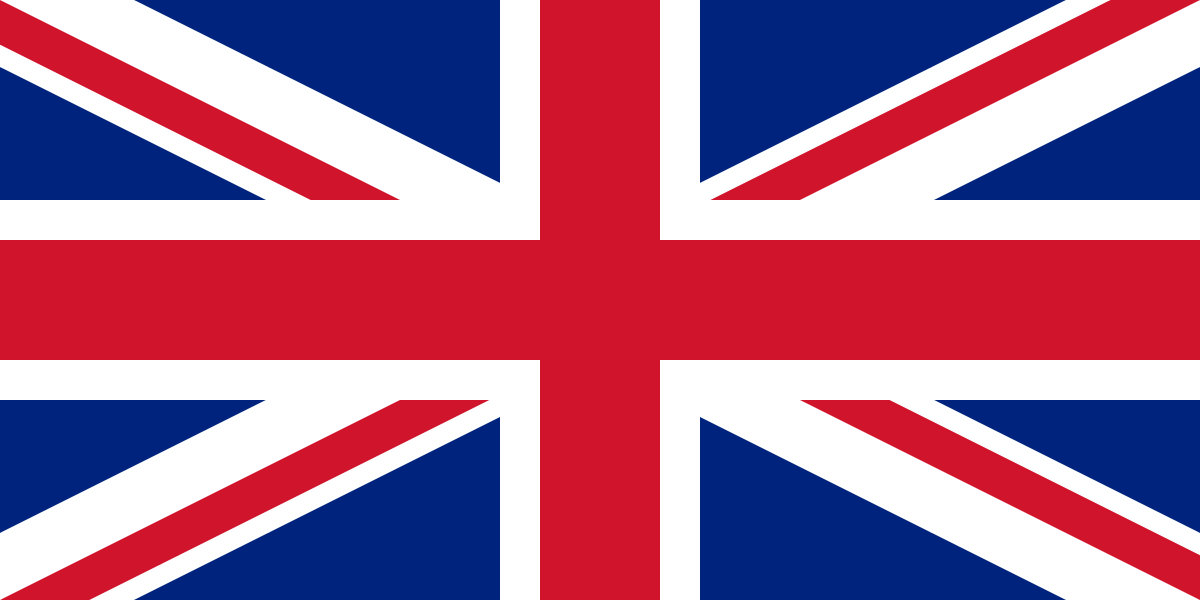 Image de lui : 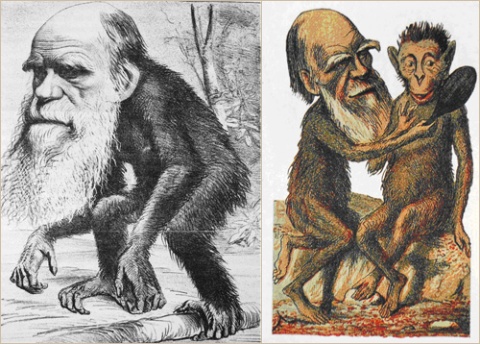 Découverte : L’évolution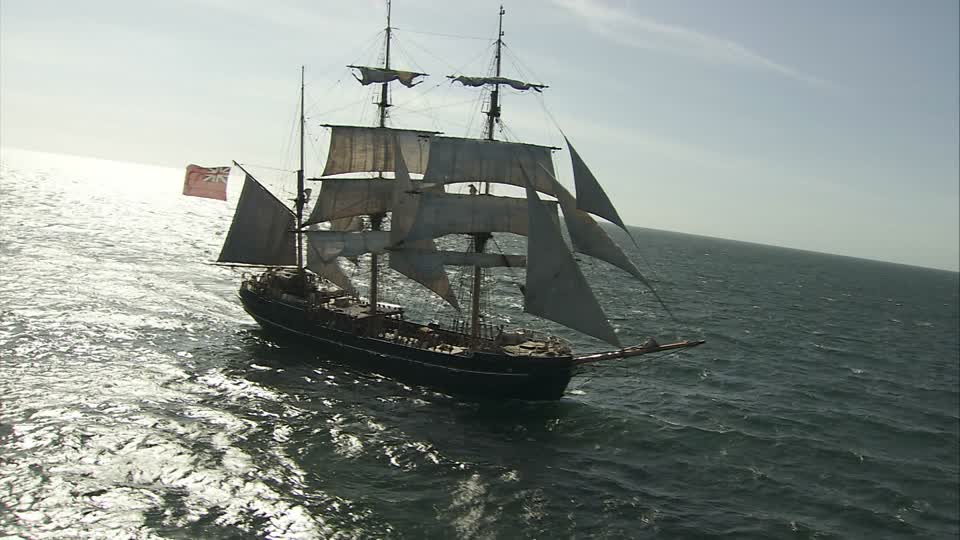 Transport :  le beagleŒuvre origines Découverte évolutionCaricature homme gorille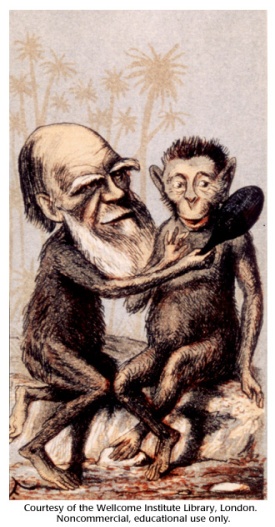 Preuve étudie quel animal pinson 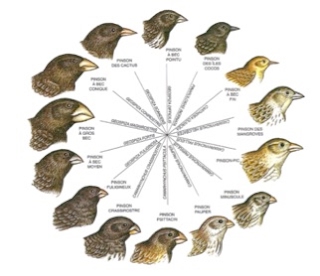 Conflit église Angleterre